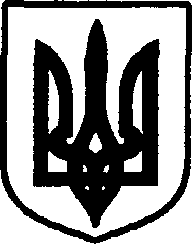 УКРАЇНАДунаєвецька міська рада VII скликанняР І Ш Е Н Н ЯТридцять п’ятої сесії20 квітня 2018 р.                                        Дунаївці	                                       №43-35/2018рПро затвердження проектів землеустрою та зміну цільового призначення земельних ділянокРозглянувши заяви Погинайка Миколи Миколайовича та представлені ним проекти землеустрою щодо відведення земельних ділянок в порядку зміни цільового призначення, керуючись пунктом 34 частини 1 статті 26 Закону України «Про місцеве самоврядування в Україні», статтями. ст.ст.12,118 Земельного кодексу України, враховуючи пропозиції спільних засідань постійних комісій від 17.04.2018 року та 18.04.2018 року, міська рада ВИРІШИЛА:Затвердити проект землеустрою щодо відведення земельної ділянки в порядку зміни цільового призначення земель житлової та громадської забудови для будівництва та обслуговування житлового будинку, господарських будівель і споруд в землі для будівництва та обслуговування будівель торгівлі за рахунок земель, що знаходяться у власності Погинайка Миколи Миколайовича в м.Дунаївці по вул.Київській, 7.Змінити цільове призначення земельної ділянки (кадастровий номер 6821810100:01:075:0011)  площею 0,1000 га із земель житлової та громадської забудови для будівництва та обслуговування житлового будинку, господарських будівель і споруд в землі для будівництва та обслуговування будівель торгівлі за рахунок земель, що знаходяться у власності Погинайка Миколи Миколайовича в м.Дунаївці по вул.Київській, 7.Затвердити проект землеустрою щодо відведення земельної ділянки в порядку зміни цільового призначення земель сільськогосподарського призначення для ведення особистого селянського господарства в землі житлової та громадської забудови для будівництва та обслуговування будівель торгівлі за рахунок земель, що знаходяться у власності Погинайка Миколи Миколайовича в м.Дунаївці по вул.Київській, 7.Змінити цільове призначення земельної ділянки (кадастровий номер 6821810100:01:075:0012)  площею 0,1930 га із земель сільськогосподарського призначення для ведення особистого селянського господарства в землі житлової та громадської забудови для будівництва та обслуговування будівель торгівлі за рахунок земель, що знаходяться у власності Погинайка Миколи Миколайовича в м.Дунаївці по вул.Київській, 7.Погинайку Миколі Миколайовичу сплатити суму відшкодування втрат сільськогосподарського виробництва при зміні цільового призначення земельної ділянки із земель сільськогосподарського призначення для ведення особистого селянського господарства в землі житлової та громадської забудови для будівництва та обслуговування будівель торгівлі на відповідні рахунки згідно розрахункової відомості.Внести зміни в земельно-облікову документацію.Направити рішення Дунаєвецькому відділенню Кам’янець-Подільської об’єднанної державної податкової інспекції.Контроль за виконанням рішення покласти на земельно-архітектурний відділ апарату виконавчого комітету Дунаєвецької міської ради (В.Макогончук) та постійну комісію з питань містобудування, будівництва, агропромислового комплексу, земельних відносин та охорони навколишнього природного середовища (голова комісії С.Кобилянський).Міський голова                                                                                                   В. Заяць 